NO. 4 JOURNALof theHOUSE OF REPRESENTATIVESof theSTATE OF SOUTH CAROLINA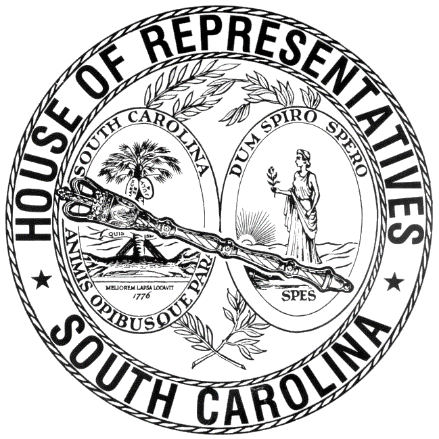 REGULAR SESSION BEGINNING TUESDAY, JANUARY 10, 2017 ________FRIDAY, JANUARY 12, 2018(LOCAL SESSION)Indicates Matter StrickenIndicates New MatterThe House assembled at 10:00 a.m.Deliberations were opened with prayer by Rev. Charles E. Seastrunk, Jr., as follows:	Our thought for today is from Psalms 65:4: “Happy are those whom you choose and bring near to live in your courts.”	Let us pray. Almighty God, we are grateful for the many acts of goodness and grace You have bestowed upon us. We give you thanks for bringing us through the week of serving the people of this State. Grant us a peaceful and rewarding weekend that we may praise and give thanks to You, O Holy One who loves and protects us. Bestow Your blessings on our Nation, State, Governor, Speaker, staff, and all who give of their talents and time to serve the people. Protect our defenders of freedom and first responders as they protect us. Heal the wounds, those seen and those hidden of our brave warriors who suffer and sacrifice for our freedom. Lord, in Your mercy, hear our prayers. Amen.After corrections to the Journal of the proceedings of yesterday, the SPEAKER ordered it confirmed.ADJOURNMENTAt 10:15 a.m. the House, in accordance with the ruling of the SPEAKER, adjourned to meet at 12:00 noon, Tuesday, January 16.***